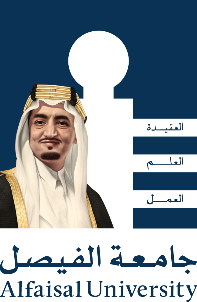 Need-Based scholarship is to evaluate the ability of students to cover their education expenses.Eligible student gets full/Partial fund based on their financial condition and as per university scholarship policy.If you consider yourself deserve it please fill the following properly:
*I consent that all the information provided below are true and in case of any incorrect fact, the university has the right to terminate the scholarship or impose any disciplinary punishment. And I give the university all the authority to verify these information and evaluate my need case by any appropriate method.____________________________                                      __________                                                       __________Name & ID of Applicant/Student                                         Signature                                                             Date Sign  _________________________                                             __________                                                       __________Name of Parent/Guardian                                                     Signature                                                              Date Sign  *Student/Applicant Name*University ID/IQAMA/National ID*Student Mobile Number *Parent/Guardian Work InformationEmployer Name: …………………………………………………………....................District: …………………………………………………………………………………………..Street: …………………………………………………………………………………………….HR Contact Number: ……………………………………………………………………………Total Salary including allowances: ………………………………………………….*National Address:Printed Copy provided?  YES (   ).  NO (   ). If NO please fill the following:Building Number:                    Street Name:                                             District:City:                                            Postal Code:                                     Additional Number:*Family Members Information:Father:    Alive (    ) Not Alive (    ). Mother:  Alive (    ) Not Alive (    ). Number of family members including parents (    ).                    Parent/Guardian Mobile Number:*Additional Income Data:Family Member Name:                                                                             Relationship:*Salary Attached (    )Family Member Name:                                                                             Relationship:*Salary Attached (    )Note: Please mention your mother information if she is working.